C31《培训师授课技巧》—TTT培训师之“导”开课信息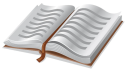 课程背景培训师最大的对手，不是自己，而是手机流量！日渐挑剔的学员，不懂互动教练式的内训师肯定out，授课效果沉闷单调！本课程运用2天时间，通过密集训练，帮助内训师养成互动教练式授课习惯，大大提升讲师素质和授课技能，保证授课效果！课程对象内训师，自由讲师，培训管理者以及对培训师感兴趣的职场人士。课程亮点国内唯一将TTT技术结合心理体验和能量修炼的课程，美国培训与发展协会（ATD）训练体系，演练为主，70%练习；10%的讲解；10%游戏；10%考核点评。“培训师是练出来的”，本课程区别于多数“坐着听”的TTT课程。 课程收益一、简单易学的美国ASTD讲师训练体系，放之四海皆准的鱼式结构二、巧妙转化紧张：再也不用拼命克服紧张，紧张只是一种附加的能量，转化它……三、见证神奇：任何时间、任何主题、随叫随讲的即兴授课或演讲技巧，人人都能掌握四、丹田练气发声技巧：95%的培训师不会也不教的，讲课6-7天不哑火五、讲师的肢体语言和表演训练，极富生活化和戏剧化六、轻松成为故事高手：应变处理技巧、案例点评和提问技巧七、现场点评学员当场进步备注：请提前十分钟到会场；并预先准备一段5分钟培训和3个亲身经历小故事； 课程大纲模块一：培训师角色认知与紧张处理1、成人学习理论与角色认知2、讲师角色定位3、第一次讲课训练4、紧张应对处理模块二：讲师风范打造1、一分钟自我介绍2、手势、眼神、站姿专项实战训练3、亲和力打造4、辨证思维训练模块三：让你授课和备课易如反掌的鱼式结构（必讲，重点）1、如何开头  90秒练习   a、问两个问题    b、感谢两个人   c、提两个背景2、内容如何填充 3分钟练习  a、说三个故事  b、提三个重点  c、举三个例子工具：三点法 任何问题百问百答，思维敏捷快速反应 3、如何结尾 90秒练习  a、感恩听众  b、回顾要点  c、呼吁行动4、鱼式结构演练：五分钟完整授课5、如何做好备课授课的时间掌控6、示范：如何在15分钟内设计出一个2-3小时的微课程授课方式：示范+讲解+小组内练习+问题解答模块四：语言艺术1、讲故事场景策划：看到听到感觉到做故事策划高手   a利用成语和流行语   b利用英文首字母   c 有事说事没事找事2、提问方式一般式提问特定式提问封闭式提问开放式提问批准式提问模块五：丹田发声技巧1、气息训练2、丹田发声技巧3、快速换气技巧4、声音六要素的运用: 语速、音量、音质、语气、语调、停顿5、朗诵练习模块六：学员授课实战演练与点评讲师介绍周锦弘老师上海同砺智库高级顾问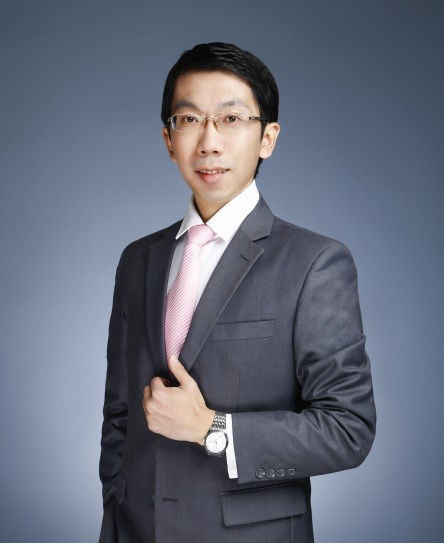 上海地平线培训网高级顾问人课合一黄埔四期明星培训师上海培训师互助会秘书长中国首届PTT培训师授证导师拥有十三年培训及咨询经验企业内训师团队打造实战顾问阿里巴巴企业大学特聘TTT导师国家电网培训师技能大赛评委、辅导专家  【背景介绍】职场经验：拥有14年培训及咨询经验：7年教育咨询行业背景，7年职业讲师经验。周锦弘老师是国内少有的具有教育学、心理学、IT技术三重背景，横跨职场、高校、职业技能训练三大领域，运用互联网思维、教练式TTT技术，心理学洞察能力，享受教与学之间的理性之魂、感性之魄、互动之禅，帮助无数学员开心、开眼、开窍，成就积极人生！曾担任上海市经济管理干部学院教师，主讲企业管理课程，为上海宝钢、东航等大型国企培育专业人才超过2000人，获得企业用人单位的赞赏和认同。周锦弘老师拥有三年心理咨询师经历，服务400人次，累计咨询时间超过500小时。之后转型企业教练，从2013年起为企事业单位中高层管理人员做一对一教练服务，服务超过200人次，累计教练时间超过300小时。周锦弘老师先后为阿里巴巴、国家电网、中信银行、平安银行、中铁等企业大学先后培养近3000名专兼职讲师，多次担任培训师技能大赛评委和辅导专家。互联网创业大潮来临后，担任心理天使网COO（首席运营官），他运用交互营销，成为自媒体专家和多家网络公司创业顾问。2015年联合发起沃阳梦想导师团，2016年联合创办上海培训师互助会。学历及教育背景：东华大学       计算机技术   硕士华东理工大学   计算机科学   学士荣誉称号：2014年中国培训“我是好讲师”大赛全国百强、上海十强2016中国讲师名人堂50强（中国讲师网）2016年中国培训500强讲师（中华讲师网）2016年入选中国培训名人堂（中国讲师网）2016年度中国培训突出贡献奖（中国讲师网）2016年度“中国培训百强名师”（中国讲师网）2017中国163诚信品牌讲师10强【擅长领域】企业内训师队伍建设微咨询项目企业标准化课程设计开发企业高管项目路演与辅导他是实战派课程体系设计、企业大学内训师队伍建设等领域专家。尤其擅长银行、电力、互联网电商三大行业企业大学培训体系建设，提升企业绩效，降低企业用人成本。【授课风格】采用前瞻的体验式学习方式，教材精炼实用，现场互动丰富，案例生动精彩，既能契合组织发展，又能最大程度调动学员的主动性和积极性。注重专业知识与应用工具相结合的授课模式，善于结合学员实际情况设计、量身定制培训内容，精心设计的课程系统、简单、有效、易操作。【部分服务客户】电子通讯：中国电信、中国移动、TCL通讯上海研发中心、上海富士施乐有限公司金融地产：中信银行、平安银行、浙江农商银行、广发银行、红星美凯龙家居集团、上海友邦保险有限公司、保集集团制造能源：福建能源集团、华电电力、中铁四局集团有限公司、康宁公司、华电煤业、华电新源热电、浙江省慈溪供电局、湖南株洲供电公司、永大电梯设备(中国)有限公司、长春一汽、长春恩福油封、YKK(中国)投资有限公司、苏州福田金属有限公司、上海舟水电器有限公司、上海浦东电线电缆有限公司服务快销：上海申通地铁集团、上海古华药业集团、上海烟草集团、同程旅游、珀莱雅（中国）化妆品股份有限公司、安利中国、帝凡黎国际贸易、宁波中哲慕尚控股、微盟企业商学院、上海中妇旅国际旅行社、华制精准咨询政府院校：浙江大学经管培训中心、华东理工大学商学院、上海市司法局、上海市国家安全局、上海市审计局、上海市总工会、上海航天电器研究院报名表格课程名称：《培训师授课技巧—TTT培训师之“导”》上课时间：课程费用：3600元/人上课地点：上海开课期数开课时间星期课程费用开课地点第一期2020年03月06~07日周五一周六3600元上海第二期2020年09月03~04日周四一周五3600元上海备注案例式教学，小班授课，限招35人；以报名先后顺序为准，满班后的报名学员自动转为下期；课程费用含培训费、教材费、场地费、午餐、茶歇费及税金（增值税专用发票）。案例式教学，小班授课，限招35人；以报名先后顺序为准，满班后的报名学员自动转为下期；课程费用含培训费、教材费、场地费、午餐、茶歇费及税金（增值税专用发票）。案例式教学，小班授课，限招35人；以报名先后顺序为准，满班后的报名学员自动转为下期；课程费用含培训费、教材费、场地费、午餐、茶歇费及税金（增值税专用发票）。案例式教学，小班授课，限招35人；以报名先后顺序为准，满班后的报名学员自动转为下期；课程费用含培训费、教材费、场地费、午餐、茶歇费及税金（增值税专用发票）。报名流程填写最后一页的报名回执表并发送给相关联系人；填写最后一页的报名回执表并发送给相关联系人；填写最后一页的报名回执表并发送给相关联系人；填写最后一页的报名回执表并发送给相关联系人；听课须知1、自备电脑，安装好2010及以上版本Office（注：不是WPS）；2、一定携带鼠标（课程节奏紧凑，触摸屏会浪费时间）。1、自备电脑，安装好2010及以上版本Office（注：不是WPS）；2、一定携带鼠标（课程节奏紧凑，触摸屏会浪费时间）。1、自备电脑，安装好2010及以上版本Office（注：不是WPS）；2、一定携带鼠标（课程节奏紧凑，触摸屏会浪费时间）。1、自备电脑，安装好2010及以上版本Office（注：不是WPS）；2、一定携带鼠标（课程节奏紧凑，触摸屏会浪费时间）。公司名称：公司地址：联系人：电话：性  别：传真：部门及职务：E-mail参加人姓名：部门及职务手 机：E-mail您的其他要求和相关说明：付款方式：□现场交课程券  □课前汇款   □其他                          预定宾馆：□需要   □不需要   住宿标准及预算要求                      预定票务：□需要   □不需要   车次或航班要求                          其他要求：                                                           听课须知：案例式教学，小班授课，限招35人；（以报名先后顺序为准，满班后的报名学员自动转为下期。）自备电脑，安装好2010及以上版本Office（注：不是WPS）；一定携带鼠标（课程节奏紧凑，触摸屏会浪费时间）。银行账号：户    名：上海同砺企业管理咨询有限公司开户银行：农业银行上海四平路支行账    号：0337 4600 0400 1060 6       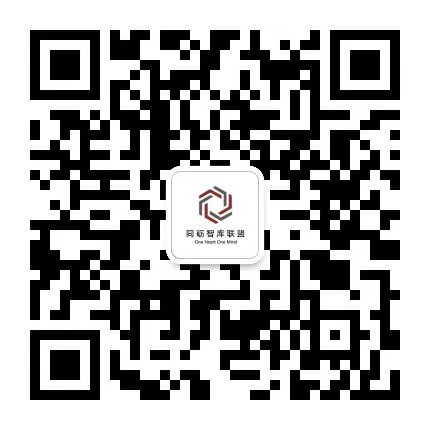 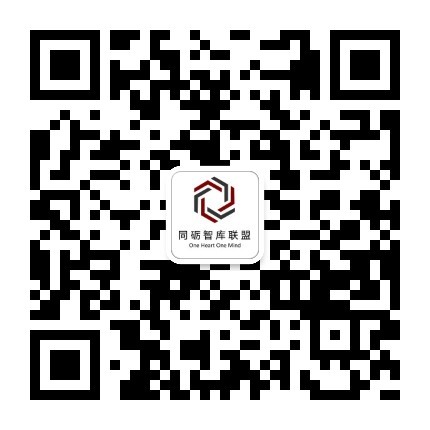 联系方式：林苗（渠道部经理）电话：021-58653259手机：13564679986（同步微信）QQ：1219176301邮箱：linmiao@tonglishare.com              同砺学习圈         同砺智库联盟您的其他要求和相关说明：付款方式：□现场交课程券  □课前汇款   □其他                          预定宾馆：□需要   □不需要   住宿标准及预算要求                      预定票务：□需要   □不需要   车次或航班要求                          其他要求：                                                           听课须知：案例式教学，小班授课，限招35人；（以报名先后顺序为准，满班后的报名学员自动转为下期。）自备电脑，安装好2010及以上版本Office（注：不是WPS）；一定携带鼠标（课程节奏紧凑，触摸屏会浪费时间）。银行账号：户    名：上海同砺企业管理咨询有限公司开户银行：农业银行上海四平路支行账    号：0337 4600 0400 1060 6       联系方式：林苗（渠道部经理）电话：021-58653259手机：13564679986（同步微信）QQ：1219176301邮箱：linmiao@tonglishare.com              同砺学习圈         同砺智库联盟您的其他要求和相关说明：付款方式：□现场交课程券  □课前汇款   □其他                          预定宾馆：□需要   □不需要   住宿标准及预算要求                      预定票务：□需要   □不需要   车次或航班要求                          其他要求：                                                           听课须知：案例式教学，小班授课，限招35人；（以报名先后顺序为准，满班后的报名学员自动转为下期。）自备电脑，安装好2010及以上版本Office（注：不是WPS）；一定携带鼠标（课程节奏紧凑，触摸屏会浪费时间）。银行账号：户    名：上海同砺企业管理咨询有限公司开户银行：农业银行上海四平路支行账    号：0337 4600 0400 1060 6       联系方式：林苗（渠道部经理）电话：021-58653259手机：13564679986（同步微信）QQ：1219176301邮箱：linmiao@tonglishare.com              同砺学习圈         同砺智库联盟您的其他要求和相关说明：付款方式：□现场交课程券  □课前汇款   □其他                          预定宾馆：□需要   □不需要   住宿标准及预算要求                      预定票务：□需要   □不需要   车次或航班要求                          其他要求：                                                           听课须知：案例式教学，小班授课，限招35人；（以报名先后顺序为准，满班后的报名学员自动转为下期。）自备电脑，安装好2010及以上版本Office（注：不是WPS）；一定携带鼠标（课程节奏紧凑，触摸屏会浪费时间）。银行账号：户    名：上海同砺企业管理咨询有限公司开户银行：农业银行上海四平路支行账    号：0337 4600 0400 1060 6       联系方式：林苗（渠道部经理）电话：021-58653259手机：13564679986（同步微信）QQ：1219176301邮箱：linmiao@tonglishare.com              同砺学习圈         同砺智库联盟